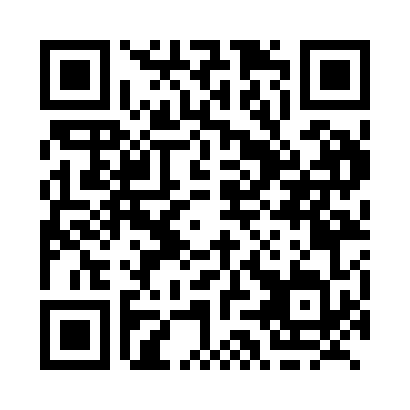 Prayer times for The Rock, Manitoba, CanadaWed 1 May 2024 - Fri 31 May 2024High Latitude Method: Angle Based RulePrayer Calculation Method: Islamic Society of North AmericaAsar Calculation Method: HanafiPrayer times provided by https://www.salahtimes.comDateDayFajrSunriseDhuhrAsrMaghribIsha1Wed4:065:581:226:288:4610:402Thu4:035:571:226:298:4810:423Fri4:005:551:226:308:5010:454Sat3:585:531:226:318:5110:475Sun3:555:511:226:328:5310:506Mon3:525:501:226:338:5410:527Tue3:505:481:216:348:5610:558Wed3:475:461:216:358:5710:579Thu3:445:451:216:368:5911:0010Fri3:415:431:216:379:0011:0311Sat3:395:421:216:389:0211:0512Sun3:365:401:216:399:0311:0813Mon3:335:391:216:399:0511:1114Tue3:315:371:216:409:0611:1315Wed3:295:361:216:419:0811:1516Thu3:285:341:216:429:0911:1517Fri3:275:331:216:439:1011:1618Sat3:275:321:216:449:1211:1719Sun3:265:301:216:449:1311:1720Mon3:265:291:226:459:1411:1821Tue3:255:281:226:469:1611:1922Wed3:245:271:226:479:1711:2023Thu3:245:261:226:489:1811:2024Fri3:235:251:226:489:2011:2125Sat3:235:241:226:499:2111:2226Sun3:225:231:226:509:2211:2227Mon3:225:221:226:509:2311:2328Tue3:225:211:226:519:2411:2329Wed3:215:201:226:529:2611:2430Thu3:215:191:236:539:2711:2531Fri3:215:181:236:539:2811:25